Danmarks Statistik, Økonomisk Statistik	11. december 2020Ejendomssalgsstatistik	JHO/-Til	Medlemmer af Kontaktudvalget for ejendomssalgsstatistik20. januar 2020 kl. 14-16Dagsordenspunkter:Ejerboliger:Sæsonkorrektion af boligpriser (v. Peter Stoltze/Danmarks Statistik)Brug af forsikringer baseret på boligprisindeks til dækning af boligejernes tab ved boligprisfald (v. Marc Lund Andersen/Boligøkonomisk Videncenter)Indikatorer for erhvervsejendomme (v. Cajsa Mølskov/Danmarks Statistik)Kort nyt fra Danmarks Statistik:Udarbejdelse af prisindeks for andelsboligerRevisioner i Statistikbanken. Hvilke tabeller?Brugernes ønsker og behov til statistikkerneForslag til emner til næste møde (om et år)Med venlig hilsen

Annette Nielsen
KontorfuldmægtigPriser og ForbrugTlf. 39 17 34 38att@dst.dk


Sejrøgade 11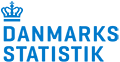 2100 Kbh. Ø
www.dst.dk